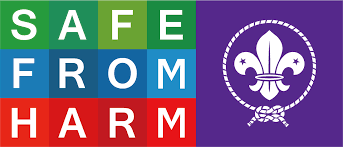 セーフ･フロム･ハームセミナー基本編２０２２開催のご案内浜松地区委員長  渋 谷 茂 光地区コミッショナー  堀 内 正 治　　スカウト運動は、 青少年が社会において責任のある役割を担い、自らより豊かな人生を送ることができるよう支援する、すなわち、よき社会人を育てていく運動です。その根底に流れるのは、「セーフ・フロム・ハーム」（あらゆる危害から加盟員を守り、安心・安全が活　　動環境を整える取り組み＝思いやりの心を育む教育）で、ちかいとおきてと同様にスカウト運動の基本　　となります。この研修は、参加者が本運動における「思いやりの心を育む教育」を理解した上で、それを基盤に各隊での活動が実施・展開することができるようになることを、また、それにより、団及びスカウト運動の純正な発展を図ること、参加者が相互に話し合うことを通じて、より理解を深めることを目的として実施します。日時　： 令和４年１２月４日（日） １３：００～１７：００　　12：45 受付開始場所　：　農村環境改善センター対象者　： 　団指導者、隊指導者、ローバースカウト、保護者参加費　：　無料持ち物　：　筆記用具、セーフ・フロム・ハーム「ガイドブック」（印刷し、ご持参ください。）https://www.scout.or.jp/sfh/_userdata/Safe_from_harm_Guidebook.pdf主任講師　：　堀内 正治 地区コミッショナー申込先　：　植田地区トレーニングチームチーフ　📧cham-pi@grape.plala.or.jp〈申込内容〉　申込責任者情報、参加者氏名、参加者団役務等団で取りまとめの上申込ください。〆切 ：　１１月２０日お願い　：　発熱、咳等、体調不良の方は、今回は見合わせ、次回のご参加をお願いします。　　　　　　　　　　　第　　　　　団　　申込責任者名　　　　　　　　　　連絡先電話番号　　　　　　　　　　　　　　　氏　　　名団役務等１２３４５